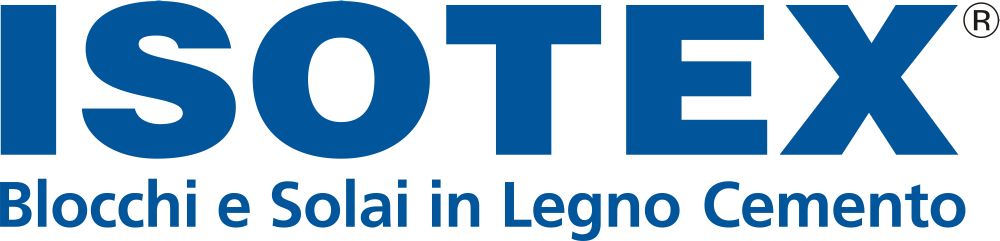                        BLOCCO HD III 30/7 con Grafite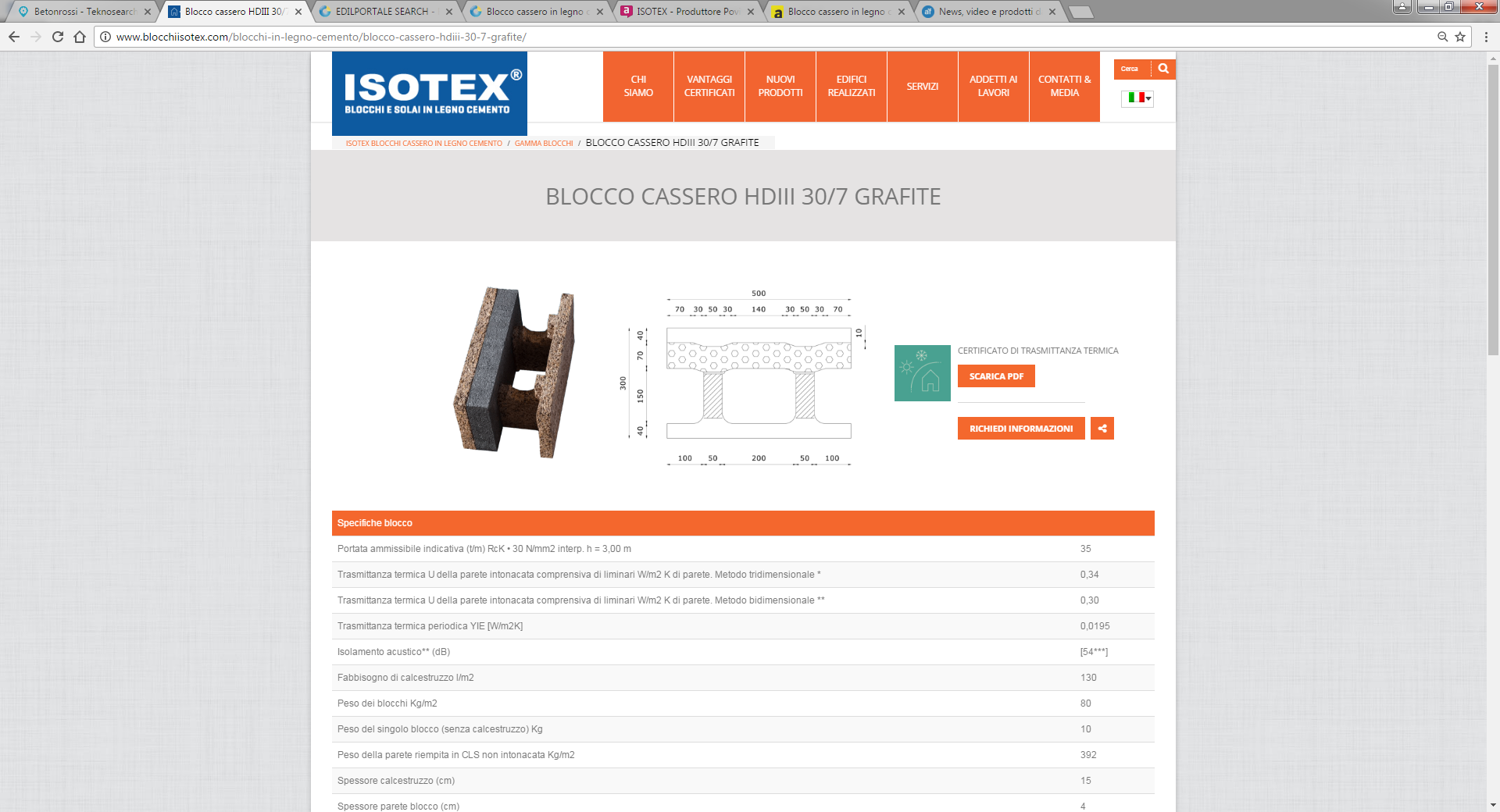 Con il blocco cassero in legno-cemento di spessore 30 cm, inserto isolante continuo in polistirene con grafite spessore 7 cm, si realizzano pareti portanti esterne. I blocchi, sono posati a secco senza malta. Ad ogni metro e mezzo (6 corsi di blocchi) vengono inserite armature verticali e orizzontali e vengono riempiti in calcestruzzo. Con una sola operazione di posa, semplice e veloce, si ottiene una parete portante altamente antisismica, con eccellenti prestazioni di isolamento termico ed acustico, notevole inerzia termica, ottima traspirabilità e resistenza al fuoco REI 120 (grazie alla mineralizzazione del legno). Il cemento-legno mineralizzato, è un prodotto naturale, certificato e conforme per la bioedilizia, ottenuto dal legno di abete vergine riciclato con processo produttivo a ridotte emissioni in atmosfera.Per maggiori informazioni consultate il nostro sito: www.blocchiisotex.com o contattateci allo 0522/9632 o all’indirizzo e-mail info@blocchiisotex.it DATI TECNICI

* Il calcolo della trasmittanza termica è stato eseguito secondo i criteri della norma UNI 10355 e della norma UNI EN ISO 6946, utilizzando un programma di calcolo tridimensionale ad elementi finiti validato secondo la EN 10211/1 e in base ai dati di conduttività termica ottenuti da prove sperimentali (vedi sito web).** Calcolo indicativo in bidimensionale secondo norme UNI-TS 13788, UNI 10355 e UNI 10351.*** Nota: I certificati di prova possono essere richiesti ad Isotex o consultati sul sito Web. Trattasi di prove in opera i cui dati sono stati elaborati in base alle indicazioni fornite nelle nuove norme tecniche attualmente in vigore (norme serie UNI EN ISO 140 e norme serie UNI EN ISO 717).**** Prove effettuate in laboratorio con le norme UNI EN ISO 140-3:2006 ed UNI EN ISO 717-1:2007. I BLOCCHI CASSERO ISOTEX OTTEMPERANO A QUANTO PREVISTO NELLE LINEE GUIDA APPROVATE DAL CONSIGLIO SUPERIORE LLPP (LUGLIO 2011).HD III blocchi con isolanteLa prima cifra è lo spessore del blocco, la seconda quella dell’isolante.HDIII 30/7 con grafitePortata ammissibile indicativa (t/m) R’cK ≥ 30 N/mm2 interp. H = 3,00 m35Trasmittanza termica U della parete intonacata comprensiva di liminari W/m2 K di parete. Metodo tridimensionale*0,34Trasmittanza termica U della parete intonacata comprensiva di liminari W/m2 K di parete. Metodo bidimensionale**0,30Trasmittanza termica periodica YIE [W/m2K]0,0195Isolamento acustico ** (dB) (R’W) [D2mntw][54****]Fabbisogno di calcestruzzo l/m2130Peso dei blocchi kg/m280Peso della parete riempita in CLS non intonacata kg/m2392Spessore calcestruzzo (cm)15Spessore parete blocco (cm)4Resistenza al fuoco Classe REI120Spessore polistirolo, grafite, sughero (cm)7